ЧЕРКАСЬКА МІСЬКА РАДА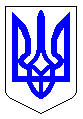 ЧЕРКАСЬКА МІСЬКА РАДАВИКОНАВЧИЙ КОМІТЕТРІШЕННЯВід 09.01.2024 № 19Про утворення комісії для прийому-передачіна баланс КПТМ «Черкаситеплокомуненерго»мережі теплопостачання до житлового будинку по вул. Володимира Великого, 41/2               На виконання рішення Черкаської міської ради від 22.12.2023 № 51-15 «Про передачу у власність  Черкаської міської територіальної громади                              та у господарське відання, баланс КПТМ «Черкаситеплокомуненерго» мережі теплопостачання до житлового будинку по вул. Володимира Великого, 41/2», відповідно до ст. 29 Закону України «Про місцеве самоврядування в Україні» виконавчий комітет Черкаської міської ради ВИРІШИВ:      1. Утворити комісію для прийому-передачі на баланс комунальному підприємству теплових мереж «Черкаситеплокомуненерго» Черкаської міської ради мережі теплопостачання до житлового будинку по вул. Володимира Великого, 41/2, у складі:Голова комісії: Тищенко С.О. – перший заступник міського голови з питань діяльності виконавчих органів ради.Члени комісії:  Гордієнко Я.М. – заступник начальника управління – начальник відділу обліку комунального майна управління власністю  департаменту економіки та розвитку Черкаської міської ради; Джулай М.В. – головний інженер КПТМ «Черкаситеплокомуненерго»; Братко В.В. – головний бухгалтер КПТМ «Черкаситеплокомуненерго»; Кирнасовський І.О. – начальник виробничо – технічної служби КПТМ «Черкаситеплокомуненерго»; Дубина С.М. – начальник служби транспортування теплової енергії КПТМ «Черкаситеплокомуненерго»;  Рудак І.М. -  начальник дільниці № 8 КПТМ «Черкаситеплокомуненерго»;  Міняйло О. О. – голова правління ОСББ «Дніпровські Мрії».     2.   Департаменту економіки та розвитку Черкаської міської ради  (Удод І.І.)   акт прийому-передачі подати на затвердження виконавчому комітету Черкаської міської ради в місячний термін з дня прийняття цього рішення.      3. Контроль за виконанням рішення покласти на директора департаменту економіки та розвитку Удод І.І.Міський голова                                                                    Анатолій БОНДАРЕНКО